HIMANSHU Himanshu.362251@2freemail.com 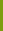 OBJECTIVE	A fresh Aerospace Engineering Graduate is ready to serve the organization at an entry level position in Maintenance Support, Engineering and Management department where I can increase my management and technical skills while serving with my knowledge and experience to contribute in the progress of the organization.EDUCATION	•   B. ENG. WITH HONORS FIRST CLASS IN AEROSPACE TECHNOLOGYEMIRATES AVIATION UNIVERSITY, DUBAI Modules covered:Aerospace Applications (group Project): Team Leader (position)- Human Powered Helicopter. Project Management- Project management process including Scope, Planning, Implementation, controlling a project and final stage of transition, risks assessment, various project’s case studies including Airbus A380, Individual Project: Concept Design of a Business Jet. Aerospace Industrial Studies- Learnt airline business analysis, network planning, contracts management, airport and ATC operations, airline operations, maintenance and fuel cost analysis, performance and fleet planning, Quality management systems, aviation regulations, finance analysis, safety and human factors. BRIDGING COURSE OF FOUR MODULES OF HND LEVEL 5 IN AEROSPACE ENGINEERING EMIRATES AVIATION UNIVERSITY, DUBAI EDEXCEL HND LEVEL 5 IN AEROSPACE ENGINEERING WITH OVERALL MERIT INDIAN INSTITUTE OF AERONAUTICAL ENGINEERING, DEHRADUN, INDIA•	DIPLOMA IN PRODUCT DESIGNCADD CENTRE, BHILWARA, RAJASTHANSoftware covered: Auto-CAD 2D, GD&T basics and CREOGROUP PROJECT LEADER, B.ENG. FIRST SEMESTER GROUP PROJECT, EMIRATES AVIATION UNIVERSITY FEBRUARY, 2016- JULY ,2016Responsible for coordinating with instructor, group members and other groups. Monitoring the track of tasks by using traffic lights. Budget tracking.Responsible for dividing responsibilities within group members and collecting report and summarizing those together.•	TRAINEE, EMIRATES AVIATION SERVICES LLC.PAGE 2EXPERIENCE•   INTERN, JET AVIATION DUBAI LLC.JANUARY 5TH,2016- MAY 4TH,2016Maintenance Planning-Trained and assisted in preparation and closure of Work packs.Guided on the usage of Aircraft Maintenance Manuals.Taught to identify procedures relevant to respective tasks from OEM documentation.Assisted in Quality Control of Work Packs.Logistics and Supply Chain Management-Assisted in issuing and receiving Aircraft spare parts ad tools.Assisted in administering stock inventories.Introduced to Supply Chain management and its various processes.•   JOURNALIST, EYAS, NEWSLETTER OF EMIRATES AVIATION UNIVERSITYOCTOBER, 2015- OCTOBER ,2016Improved reading and writing skills of English.Learnt how to use communicational skills with different nationalities.How to interview people during an event.Article writing.JULY 24TH,2016- AUGUST 22ND,2016LEARNT BASIC AIRCRAFT MAINTENANCE PRACTICES ON PIPER CHEROKEE AS PER THE AMM.•   RC QUADROTOR AND AIRCRAFT WORKSHOP, SKI-FI LABS, INDIAJULY 20TH,2015- AUGUST 20TH,2015Learnt fabrication of remote control fixed wing aircraft and quadrotor.SKILLS &SKILLS &•   While working on various projects in group during HND and B.Eng. have helped me to enhance my teamSKILLS &SKILLS &•   While working on various projects in group during HND and B.Eng. have helped me to enhance my teamABILITIESABILITIESwork and project management abilities.•   Besides leadership and teamwork skills, I have gained cross-cultural knowledge while working with differentnationals for Emirates Aviation University’s newsletter and B.Eng. Project.•   On the other hand, being a team leader for B.Eng. group project has helped me to increase presentation,coordination, management and analytical skills.•   I have gained practical knowledge of aircraft components and their maintenance during internship withEmirates Aviation Services LLC., Dubai.•   Besides this I have been trained under the supervision of Jet Aviation Dubai LLC., Dubai in Supply ChainManagement, Inventory Management, Maintenance Planning and Quality Control which has skilled me touse  CAFAM (Computerized Application for Aircraft Maintenance Support), CMP (ComputerizedMaintenance Program) and various other Aircraft Maintenance management software.•   All the above events, education and trainings have skilled me excellently in use of MS Office (Word, Excel,Power-point) and Outlook and several other software.•   While using my creative skills, I have successfully completed individual project on Concept Design ofPrivate Jet. It helped me in enhancing my knowledge for various designing software including CATIA V5,Ansys and AutoCAD.•   Besides all these, I am very interested and keen to increase my arts skills as I have learnt Phad Painting (atype of folk paintings from India).•   Languages: English (Speaking, listening, writing, reading and typing); Hindi (Speaking, listening, writingand reading); Gujarati (Speaking and listening).